OPIS UROCZYSTOŚCI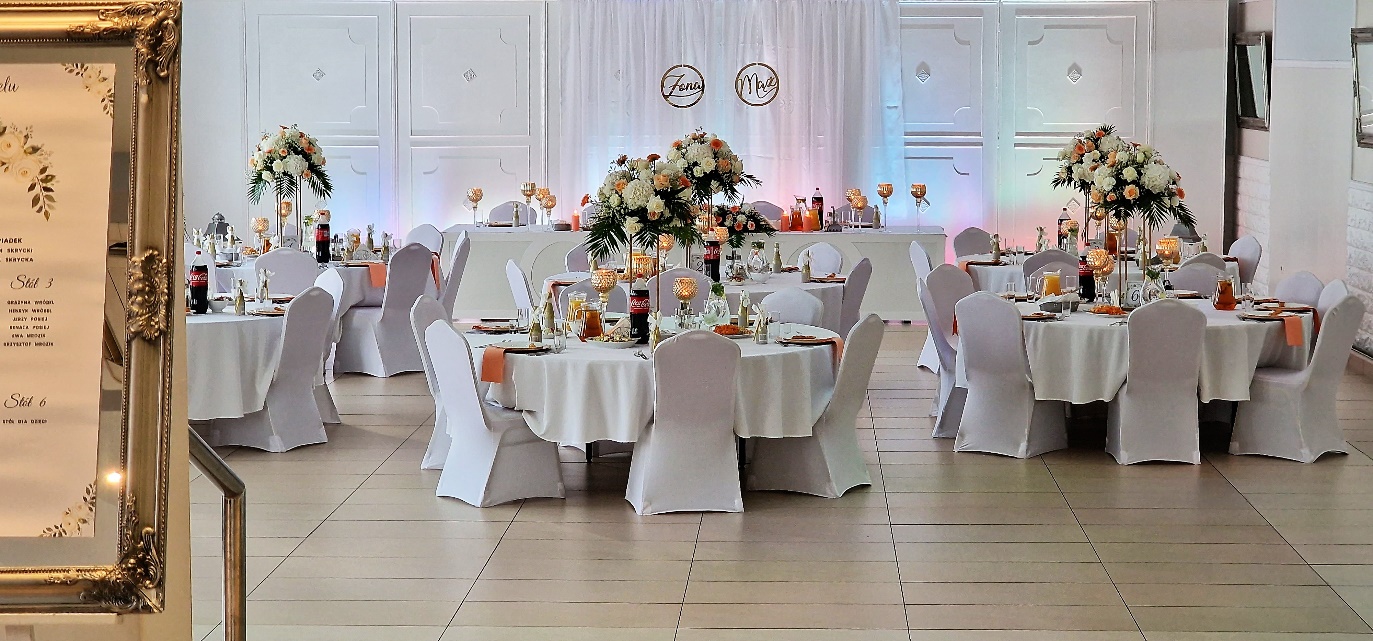 przywitanie Pary Młodej, tradycyjnie chlebem i solą, toast winem musującymOBIADZupa (jedna do wyboru):rosół domowy z makaronem własnego wyrobukrem z pomidorowo paprykowy z dodatkiem śmietany z paluchem z ciasta francuskiegozupa cebulowa z grzankami ziołowymikrem z białych warzyw z pestkami dyniDrugie danie (dwa mięsa na osobę dorosłą do wyboru):zrazy wieprzowe z ogóreczkiem, boczkiem w sosie węgierskimkarkówka duszona z warzywami ala Lila Parkzawijaniec drobiowy ze szpinakiem z nutą sosu lazurowego polędwiczki wieprzowe w sosie z grzybów leśnychfilet z kurczaka zapiekany z serem i pieczarką lub ananasemkotlet devolay z serem i masłemroladki z kurczaka faszerowane mozzarellą, bazylią w otoczce sosu pomidorowegotradycyjny kotlet schabowy w chrupiącej panierceDodatki skrobiowe (dwa do wyboru): ziemniaki z wody lub puree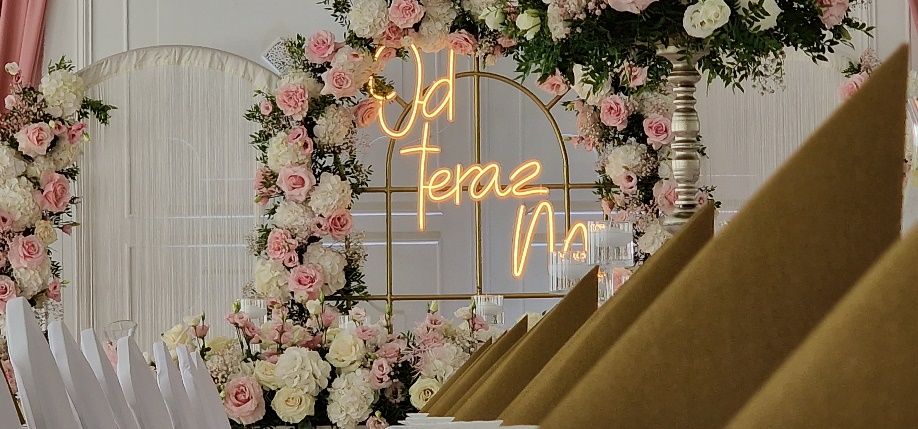 ziemniaki zapiekanekluski śląskieDodatki warzywne (mix): surówka z białej kapustysałatka z buraczkówZIMNE PRZEKĄSKI  (10)deska mięs:domowy schab ze śliwkąrolada z kaczki z owocami kandyzowanymirolada z kurczaka faszerowana pieprzem i natką pietruszkisałatka brokułowa z jajkiem i prażonym słonecznikiemsałatka z wędzonym łososiem w sosie miodowo- musztardowymsałatka z kurczakiem, kiełkami mung, kukurydzą serwowana na tartinkachsałatka grecka z fetą i oliwką greckąjajka w sosie tatarskim fit lub faszerowane pastą z avocado, pastą łososiowąkrakersy z ricottą, humusemśledziki na raz w różnych smakachtortilla faszerowana pastamiroladki serowo szpinakowe z łososiem wędzonympieczywoCIEPŁE PRZEKĄSKI(podawane około 2h i 4h po zakończonym obiedzie, dwa do wyboru)barszcz czerwony z rumianym pasztecikiem z ciasta francuskiego lub krokietemkarkówka duszona z warzywami ala Lila Parkszaszłyki wieprzowe z papryką, cebulką i boczkiemgołąbki w sosie pomidorowymbigos staropolskimix mięs pieczonych udka i podudzia, frykadelkifrankfuterki w cieście francuskim z czarnuszkąSZYNKA PŁONĄCA (czas podania 00:45)Szynka długo marynowana, podana z kapustą zasmażaną i sosami czosnkowym i chrzanowym, krojona na sali 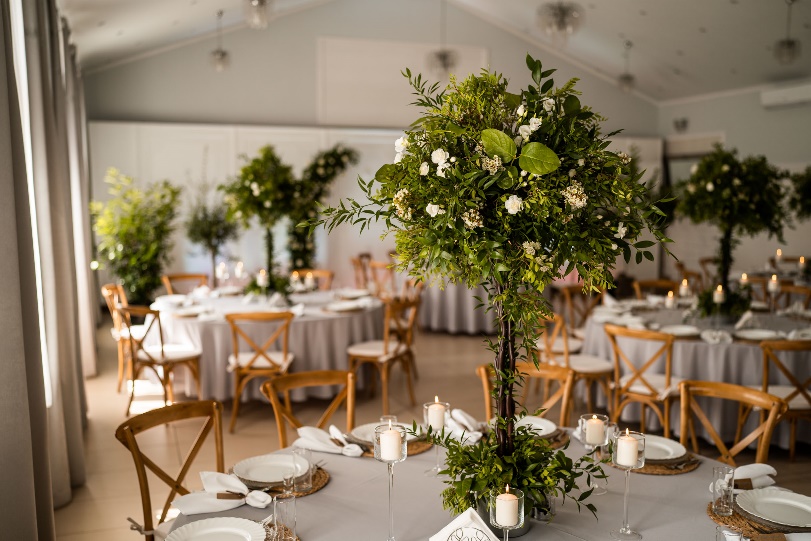 DRUGA ZUPA(podawana ok. 02:00, jedna do wyboru)strogonoff drobiowy lub wieprzowy gulaszowa flaki wołowe żurek staropolski na zakwasie z jajkiem i kiełbasąTORT na bitej śmietanieKĄCIK SŁODKOŚCI ciasta domowe własnego wyrobu Lila Park:  szarlotka Lila Park, 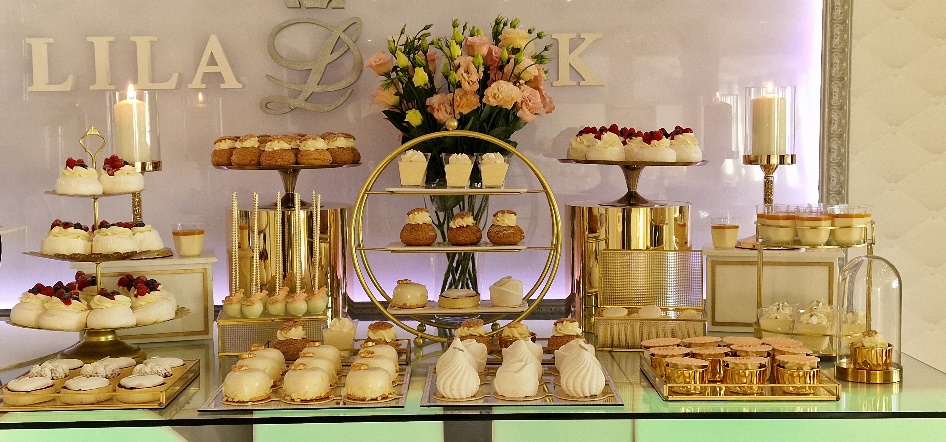 sernikorzechowiecciasta z kremami w różnych smakach i polewachowoceSTÓŁ WIEJSKI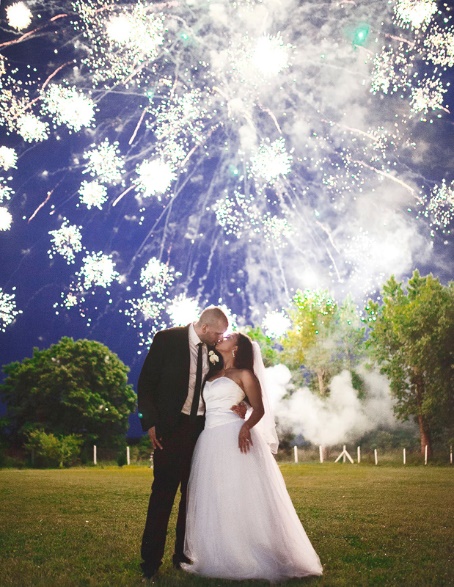 Z naszej wędzarni wyroby według staropolskich receptur kiełbasy swojska krótko i długo dymem wędzonaszynka długo wędzonapasztetsalceson wiejski chleb własnego wypieku ze smalcemogórki kiszoneNAPOJEkawa, herbata - bez ograniczeń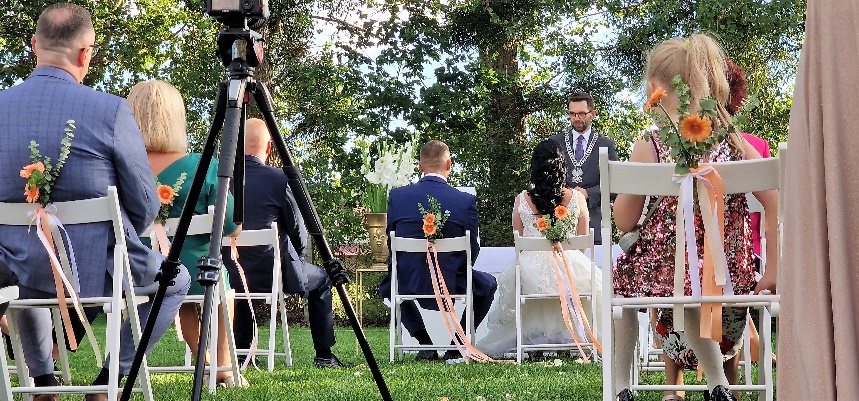 woda z miętą i cytryną - bez ograniczeńsok pomarańczowy, jabłkowy - bez ograniczeńnapoje gazowane Pepsi/Coca - Cola – bez ograniczeńALKOHOLEwódka  Żubrówka Biała bez ograniczeń (Biały Bocian +10 zł/osoba) lub z własnym alkoholem cena menu niższa o 10 zł/osobaDodatkowo w cenie znajduje się:pokrowce na krzesłaobsługa kelnerskaparking, klimatyzacjastoły okrągłe lub prostokątnemenu dla wegetarian, wegan i osób na dietach dekoracje ( stolik LOVE, latarnie na ziemi ze świecami – 10 sztuk, dwie sztalugi z tablicą i lustrem i na wejściu, stolik pod księgę gości, świece na stołach tealight)apartament dla nowożeńcówDzieci do 3 lat gratis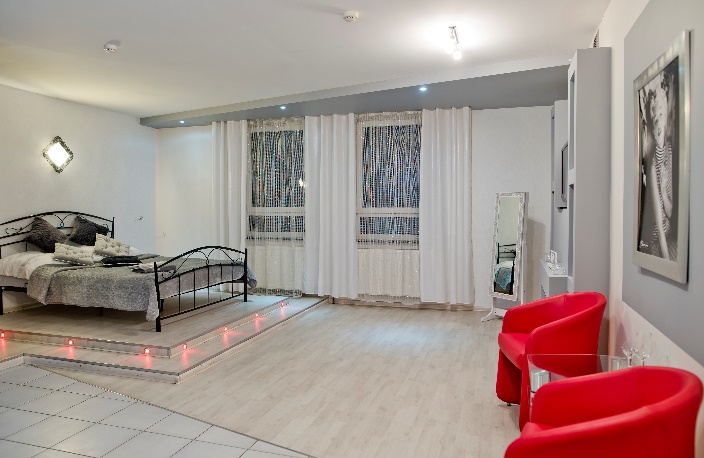 Dzieci 4-10 lat, obsługa techniczna 50% ceny osoby dorosłejOrganizujemy śluby w plenerze.Posiadamy 86 miejsc noclegowych w atrakcyjnych cenach. Dodatkowe płatne usługi na życzenie klienta:Fontanna czekoladowa ze świeżymi owocami i chrupiącymi przekąskami.Wódka biała Finlandia bez limitu.Bufet pierogów domowej roboty ruskich, z mięsem i kapustą  z grzybami, gotowane, podsmażone z cebulką i skwarkami. POLECAMYCandy bar.Deska serów.Tatar wołowy.Pokaz fajerwerków.Bufet kawa, herbata i napoje niegazowane w dniu poprawin od godziny 09.00 do momentu rozpoczęcia poprawin. Kompozycja włoskich wędliny, serów i przekąsek na raz. 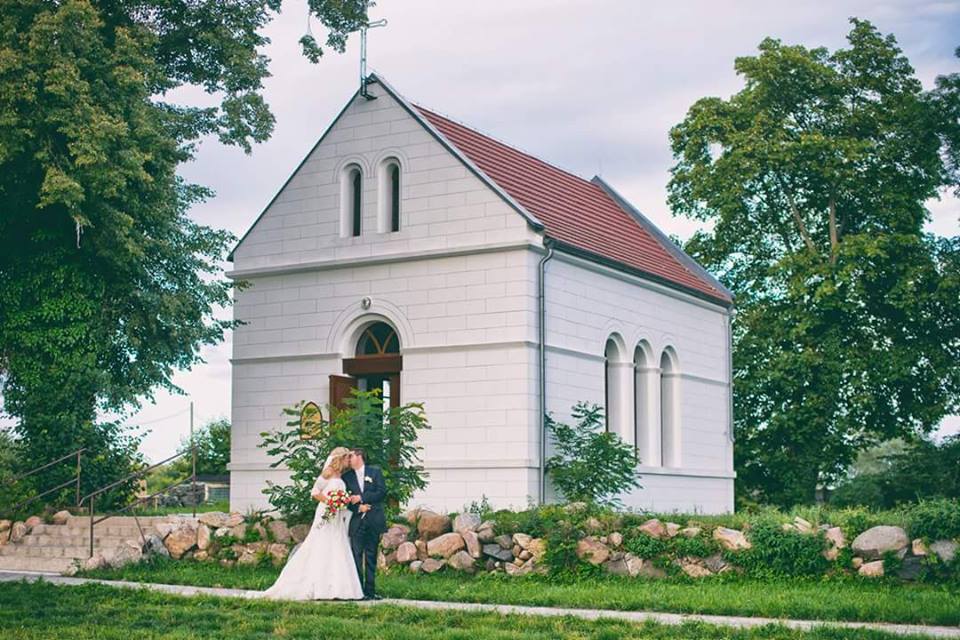 Inne indywidualne oczekiwania do ustalenia. W odległości 100 metrów od naszej siedziby znajduję się uroczy kościółek – kapliczka.Adres: 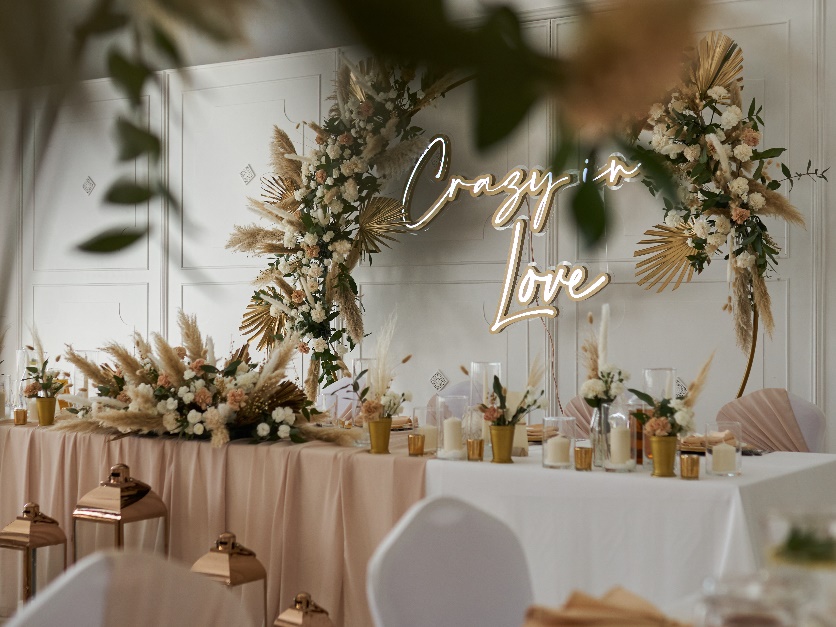 Lila Park 72-002 DołujeKościno 1aTel. 509 634 784Tel. 660 47 66 96www.lilapark.netemail: lilapark@lilapark.net.pl       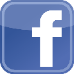 Facebook Lila Park        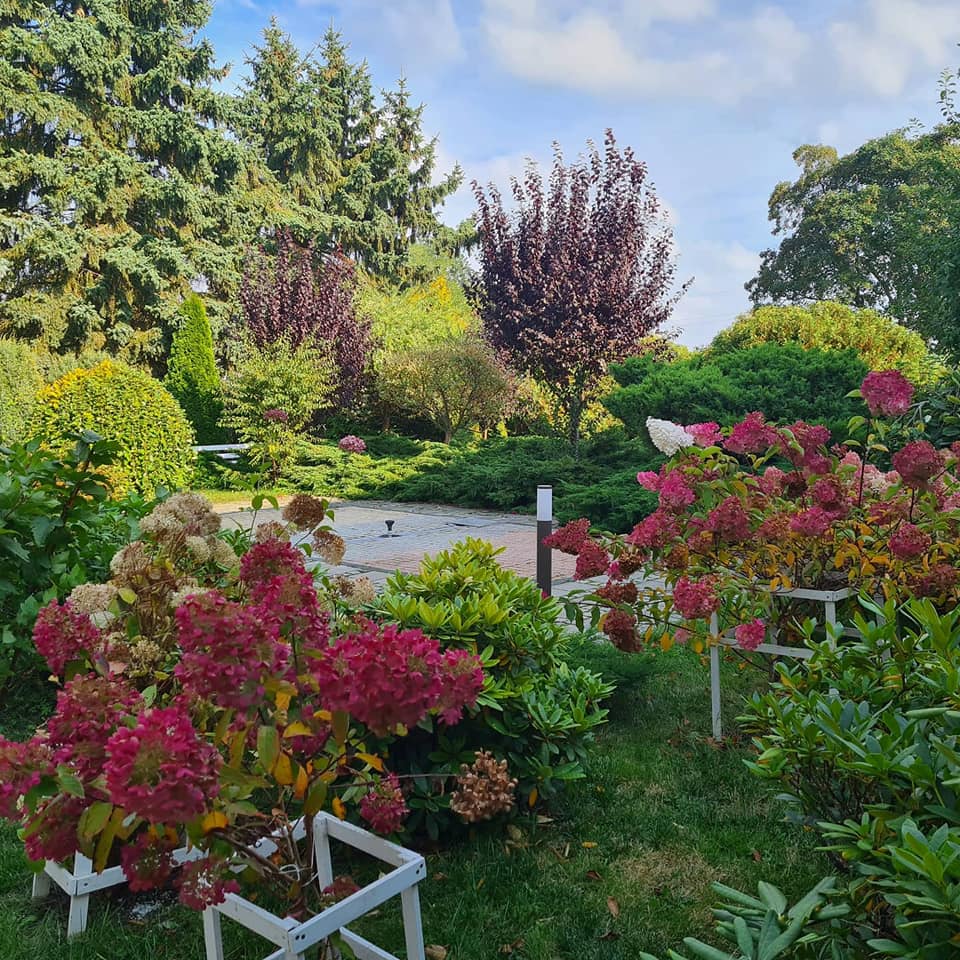 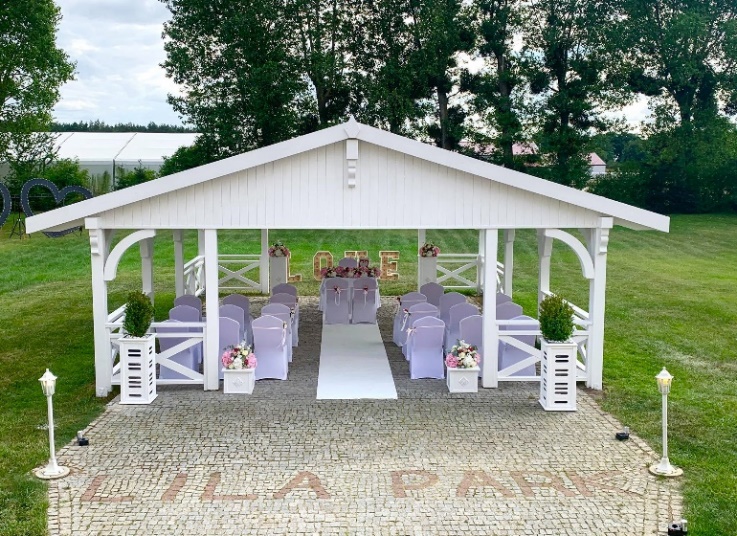 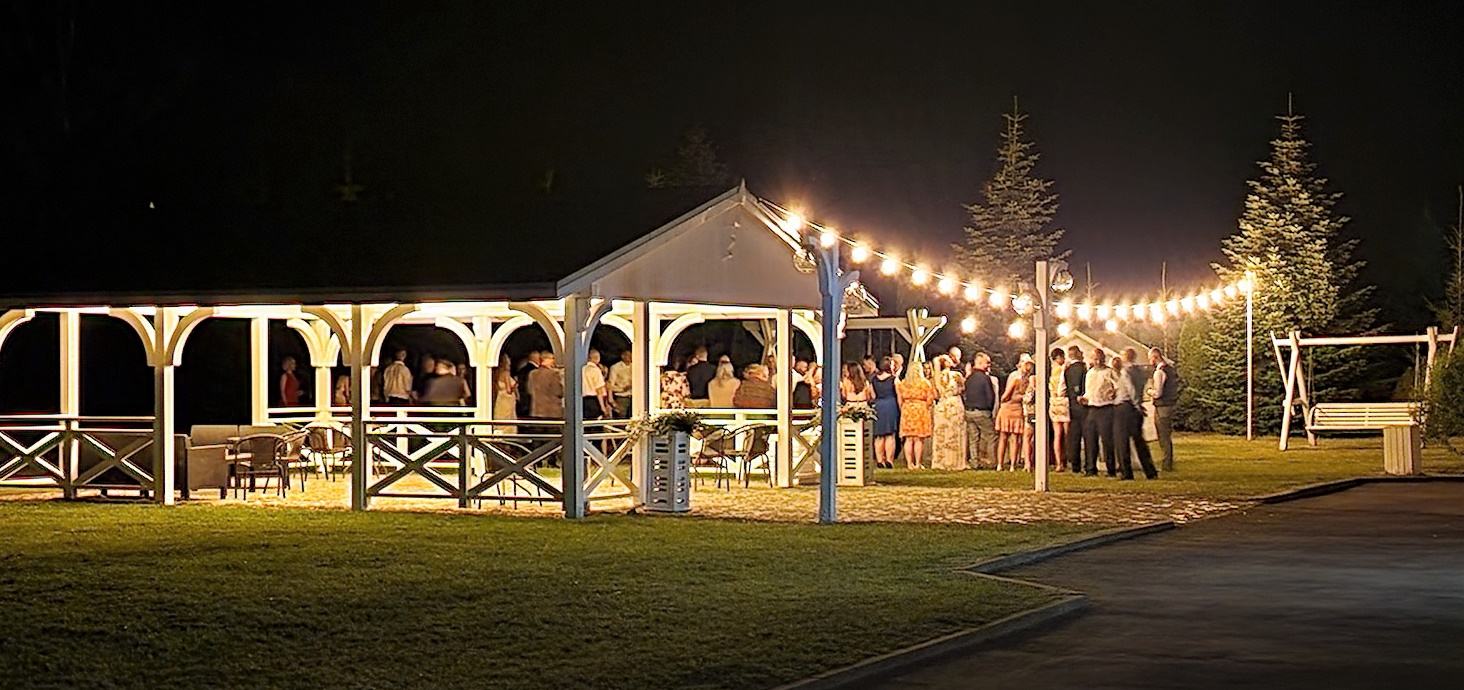 